UJI PUPUK ORGANIK DAN ANORGANIK PADA LAHAN SUB-OPTIMAL TERHADAP PERTUMBUHAN DAN PRODUKSI TANAMAN CABAI  (Capsicum sp)(Test of Organic and Inorganic Fertilizers on Sub-Optimal Land Against Growth and Production of Chili (Capsicum sp) PlantsAKHMAD SOPIAN1,,  ABDUL ROFIK1 1. Agrotechnology Study Program Widya Gama Mahakam University Jl.K.H Wahid Hasyim Sempaja Samarinda 75124; Fax; 0541 (736572)email ; sopian@uwgm.ac.idAbstract. tujuan mengetahui potensi produksi tanaman cabe pada tanah sub obtimal dan mengetahui pengaruh pupuk organik dan anorganik terhadap pertumbuhan dan produksi tanaman cabe. Metode yang digunakan Penelitian ini dalam bentuk percobaan lapangan yang di susun dalam Rancangan Acak Kelompok (RAK) dengan percobaan Faktorial 2 x 4 dengan 4 ulangan. Faktor pertama yaitu pupuk organik yang terdiri atas : B0 : tanpa pupuk kandang Bk : 500 gram/pokok. Faktor kedua yaitu pupuk anorganik yang terdiri atas : P0 : 10 g urea (Kontrol), P1 : 10 g urea + 10 g SP-36 + 10 g Kcl, P2 : 10 g urea + 15 g SP-36 + 15 g Kcl, P3 : 10 g urea + 20 g SP-36 + 20 g Kcl. Hasil penelitian menunjukkan perlakuan pupuk organik berpengaruh nyata terhadap pertumbuhan tinggi, diameter, jumlah cabang, umur berbunga, dan jumlah buah tanaman Cabe rawit. Perlakuan pupuk Anorganik (SP-36 dan KCL) tidak berpengaruh nyata terhadap pertumbuhan dan produksi tanaman Cabe rawit. Interaksi terbaik pada kombinasi perlakuan B0P1 pupuk (urea + SP-36+ KCL) dan BKP0 (urea + pupuk kandang). Aplikasi pupuk organik dan anorganik secara terpisah lebih kuat pengaruhnya dibandingkan diterapkan secara bersama. Kerusakan tanaman yang disebabkan oleh penyakit keriting pada musim hujan karena kondisi lahan dengan drainase buruk (sub optimal). Aplikasi pupuk organik dan anorganik agar diterapkan secara terpisah.  Diperlukan pengelolaan lahan yang optimal dengan pembuatan drainase yang baik untuk menekan tingkat serangan penyakit kriting terutama pada musim hujan. Kata Kunci : Organik, Anorganik, Cabai, Sub-obtimalPENDAHULUANLahan sub-optimal merupakan lahan yang telah mengalami degradasi yang mempunyai kesuburan yang rendah dan tidak mampu mendukung pertumbuhan tanaman secara optimal (Balittanak, 2016). Dalam proses budidaya, peningkatan produksi tanaman dapat dilakukan secara agronomik yaitu melalui pemupukan. Pemupukan dapat dilakukan dengan menggunakan pupuk anorganik maupun pupuk organik. Pupuk anorganik lebih banyak digunakan dengan alasan lebih cepat dalam penyediaan unsur hara dibandingkan dengan pupuk organik. Urea, SP-36, dan KCL termasuk pupuk anorganik yang mengandung unsur nitrogen, pospor,dan kalium. Ketiga unsur merupakan unsur hara makro yang mempunyai peranan sangat penting dalam  pertumbuhan tanaman dan produksi tanaman. Menurut Hardjowigeno (2007) unsur hara esensial adalah unsur hara yang sangat diperlukan oleh tanaman diantaranya adalah N,P, dan K.Penggunaan pupuk kimia yang terus menerus dapat mengganggu keseimbangan kimia tanah sehingga produktifitas tanah menurun. Dalam mengatasi permasalahan penggunaan pupuk kimia secara terus menerus, perlu dilakukan perbaikan struktur tanah, dalam hal ini pemberian pupuk kandang. Pupuk kandang dianggap dapat memperbaiki sifat fisik dan biologi tanah seperti dapat meningkatkan kegiatan jasad renik dalam membantu proses dekomposisi bahan organik. Setiap jenis pupuk kandang yang berbeda tentunya mengandung unsur hara yang berbeda.Wijayanti, Hadi dan Pramono (2013) dalam penelitian bahwa terdapat interaksi antara dosis pupuk Urea dan pupuk kandang terhadap jumlah bunga, jumlah buah, bobot buah, panjang buah, bobot kering berangkasan.Teknologi pengelolaan lahan, hara terpadu, dan konservasi tanah dan air diharapkan dapat meningkatkan produktivitas tanah pada lahan suboptimal. 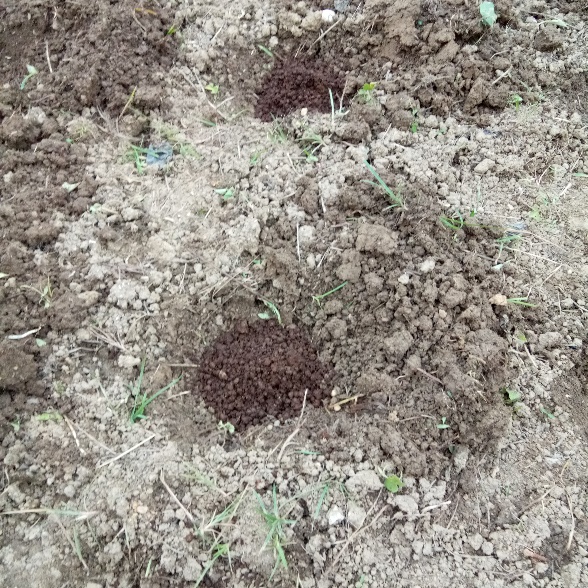 Penelitian bertujuan untuk: (1) merakit teknologi pengelolaan lahan suboptimal melalui penerapan pengelolaan hara secara terpadu dan konservasi tanah yang dapat meningkatkan produktivitas tanaman cabai.METODE PENELITIANRancangan Penelitian Penelitian menggunakan Rancangan Acak Kelompok (RAK) dengan percobaan Faktorial dengan 2 faktor sebanyak 4 ulangan. Faktor pertama yaitu pupuk organik yang terdiri atas : B0 : tanpa pupuk kandang,  Bk : 500 gram/pokok.  Faktor kedua yaitu pupuk anorganik yang terdiri atas 4 taraf perlakuan  : P0 : 10 g urea (Kontrol), P1 : 10 g urea + 10 g SP-36 + 10 g Kcl,  P2 : 10 g urea + 15 g SP-36 + 15 g Kcl, P3 : 10 g urea + 20 g SP-36 + 20 g Kcl. Pelaksanaan PenelitianPenelitian dilaksanakan pada lahan sub obtimal ditinjau dari kondisi drainase. Bedengan yang baik dibuat saluran air yang standar yakni tinggi bedengan 25 cm dari parit, sedangkan bedengan dengan kondisi drainase agak buruk dan buruk dibuat drainase yang tidak standar yakni tinggi bedeng 10 cm dari parit pembuangan.  Bahan tanaman bibit tanaman cabe berasal dari varietas sigantung berumur 20 hari dan pupuk organik yang digunakan adalah pupuk kandang kambing yang telah cukup kematangannya. Pupuk organik diberikan sebelum tanam yakni dengan membuat lubang tanam dengan diameter 20 cm dan kedalaman 20 cm, selanjutnya pupuk kandang dimasukkan kedalam lubang tanam (Gambar 1). Pupuk kandang diletakkan pada bagian bawah bibit selanjutnya ditutup dengan tanah. Pemberian pupuk anorganik yakni urea sebagai pupuk dasar pada umur tanam 10 hari, dan perlakuan pupuk SP-36 dan KCL dilakukan pada umur tanaman 30 hari setelah tanam.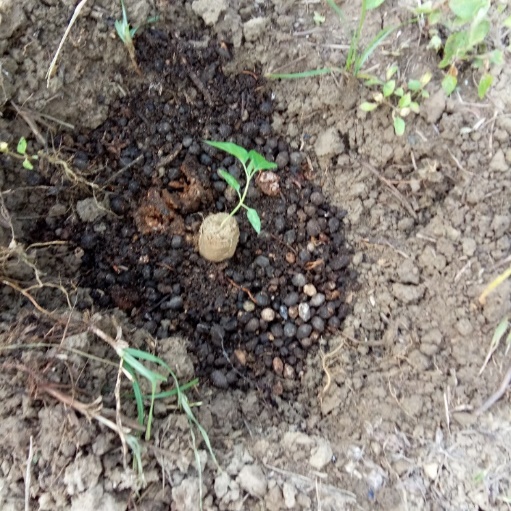 Untuk melihat pengaruh perlakuan terhadap pertumbuhan dan produksi tanaman dilakukan analisis data menggunakan sidik ragam. Apabila hasil sidik ragam signifikan, maka dilanjutkan dengan Uji Beda Nyata Terkecil (BNT) pada taraf 5 persen, namun bila menunjukkan tidak signifikan maka tidak dilakukan uji BNT. Adapun tabel analisis ragam seperti pada Tabel 1.Tabel 1. Analisis ragam menggunakan RAK Faktorial  (Sumber ;Gomez K and Gomez A, 1995)Keterangan : Db =  nilai pada tabel f berdasarkan derajat bebas sisa dan jumlah frekuensi.HASIL DAN PEMBAHASANRespon Pupuk Organik Terhadap Pertumbuhan Produksi Cabe Hasil sidik ragam menunjukkan pupuk organik berpengaruh nyata terhadap parameter pertumbuhan tinggi tanaman umur 30, 45, 60, diameter batang umur 30, 45, dan jumlah cabang. Pupuk organik juga menunjukkan pengaruh nyata pada parameter produksi yakni umur berbunga, dan jumlah buah, namun tidak berpengaruh terhadap berat buah per tanaman. Rata-rata  pertumbuhan dan produksi dilihat pada Tabel 2.Tabel 2. Rata-Rata Pertumbuhan dan Produksi Tanaman Cabe yang diberi Perlakuan Pupuk Organik dan AnorganikKeterangan : *)angka yang diiukuti oleh huruf yang sama menunjukkan tidak terbeda nyataHasil dan analisis hasil menunjukkan bahwa pupuk organik berpengaruh nyata terhadap parameter tinggi dan diameter umur 30, 45, dan 60. Namun tidak berpengaruh nyata terhadap jumlah cabang. Pupuk organik yang diberikan berperan terhadap pertumbuhan tanaman. Dari data tersebut terlihat bahwa  tinggi tanaman cabai yang diberikan pupuk organik lebih tinggi dibandingkan tanpa diberikan pupuk organik. Perbedaan tinggi tanaman cabai berkisar antara 4-9 cm dibandingkan yang tidak diberikan pupuk organik.  Pada parameter diameter umur 30 dan 45 hari terlihat diameter batang yang diberikan pupuk organik lebih besar dibandingkan dengan tanpa pupuk organik. Nilai positif yang ditunjukkan kedua parameter tinggi dan diamater ini  menunjukkan peran yang nyata dimana pupuk organik yang diberikan dalam kondisi sudah matang proses dekomposisinya. Menurut Winarso (2005) berdasarkan hasil penelitian menunjukkan bahwa penambahan bahan organik pengaruhnya lebih kuat kearah perbaikan sifat fisik tanah. Pengaruh tersebut diduga dengan kondisi tanah yang baik maka pertumbuhan akar lebih baik dan dapat berkembang dengan baik. Hasil penelitian Nugrahini dkk (2011) yang dilakukan pada lahan yang sama menunjukkan perlakuan pupuk organik tidak berpengaruh nyata terhadap pertumbuhan tanaman, pupuk yang diberikan dengan cara di tabur ke tanah kemudian dicampur dengan tanah secara merata.  Selanjutnya Sopian dan Noor (2015) melakukan penelitian pupuk organik terhadap tanaman durian belum menghasilkan dimana pupuk organik  diberikan ke tanaman dengan cara di tabur pada sekeliling tanam tidak menunjukkan pengaruh yang nyata.  Hasil penelitian tersebut menunjukaan bahwa pupuk organik yang diberikan akan berpengaruh nyata jika diberikan pada kematangan yang cukup dengan teknik pemberian yang tepat yakni dengan ditabur kedalam lubang tanam. Pupuk yang dalam kondisi kematangan cukup dan diberikan pada lubang tanam bagian bawah akan lebih efektif dibandingkan yang diberikan dengan cara dicampur ke tanah. Hal ini didukung oleh hasil penelitian Respon Pupuk Anorganik terhadap Pertumbuhan dan Produksi Tanaman Cabe  Hasil sidik ragam menunjukkan pupuk anorganik berpengaruh nyata terhadap diamter batang umur 30 hari, namun tidak berpengaruh nyata terhadap parameter pertumbuhan tinggi tanaman umur 30, 45, 60, diameter batang 45, dan jumlah cabang. Pupuk organik juga menunjukkan tidak ada pengaruh nyata pada parameter produksi yakni umur berbunga, jumlah buah, dan berat buah per tanaman. Rata-rata  pertumbuhan dan produksi cabe dilihat pada Tabel 3.Tabel 3. Rata-rata Pertumbuhan Tinggi Tanaman dan Diameter Batang  dengan perlakuan pupuk organik dan anorganikKeterangan : *)angka yang diiukuti oleh huruf yang sama menunjukkan tidak terbeda nyataHasil analisis terhadap umur berbunga bahwa tanaman yang diberikan  perlakuan pupuk organik rata-rata berbunga pada umur 48 hari sedangkan tanaman yang tidak diberikan pupuk organik rata rata umur berbunga 50 hari. Hasil ini menunjukkan bahwa pemberian pupuk organik pada tanaman cabe diduga karena pertumbuhan tanaman nya yang baik maka akan mempercepat masa berbunga pada tanaman cabe. Hasil analisis terhadap jumlah buah bahwa tanaman yang diberikan  perlakuan pupuk organik rata-rata jumlah buah 82 butir sedangkan tanaman yang tidak diberikan pupuk organik rata rata 51 butir. Hasil ini menunjukkan bahwa pemberian pupuk organik pada tanaman cabe berpengaruh terhadap jumlah buah yang dihasilkan diduga karena pertumbuhan tanaman yang optimal akam memacu pertumbuhan bunga dan buah cabe.rawit.Interaksi Pupuk Organik dan Pupuk Anorganik Hasil sidik ragam menunjukkan interaksi pupuk organik dan anorganik tidak berpengaruh nyata terhadap terhadap parameter pertumbuhan tinggi tanaman umur 30, 45, 60, diameter batang umur 30, 45, dan jumlah cabang. Interaksi juga menunjukkan tidak ada pengaruh nyata pada parameter produksi yakni umur berbunga dan jumlah buah, namun berpengaruh nyata terhadap berat buah per tanaman.. Hasil rata-rata  berat buah cabe dilihat pada Tabel 4.Tabel 4 . Rata-rata berat buah cabe rawit per tanaman selama 4 kali panen yang diberikan  perlakuan pupuk organik dan anorganik (g)  Keterangan : *)angka yang diiukuti oleh huruf yang sama menunjukkan tidak terbeda nyataHasil analisis ragam menunjukkan interaksi perlakuan berpengaruh sangat nyata terhadap parameter berat buah. Tanaman yang diberikan kombinasi pupuk organik tanpa pupuk anorganik (BkP0) lebih tinggi hasilnya dibandingkan tanaman yang diberikan pupuk organik dan anorganik (BkP1, BkP2, dan BkP3).  Berat buah dengan perlakuan kontrol (B0P0) lebih tinggi dibandingkan perlakuan (B0P1, B0P2, dan B0P3).  Berat buah pada kombinasi perlakuan BkP3 lebih dibandingkan dengan kontrol dan berat buah tertinggi pada kombinasi perlakuan B0P1 yakni 178,75 gram.  Dari hasil ini menunjukkan bahwa pemberian pupuk organik dan pupuk anorganik dilakukan secara terpisah.    Karakteristik Pertumbuhan Tanaman Cabe Pada Tanah Sub Obtimal Hasil pengukuran parameter pertumbuhan dan produksi pada lahan sub obtimal dengan tiga kondisi drainase dengan kondisi baik, agak buruk, dan buruk menunjukkan hasil berbeda, dimana pertumbuhan dan produksi tanaman pada kondisi agak buruk dan buruk lebih kecil dibandingkan dengan lahan kondisi normal dengan drainase baik.  Rata-rata pertumbuhan dan produksi tanaman cabe berdarsarkan karaktersitik lahan dilihat pada Tabel 5..    Tabel 5. Rata-rata pertumbuhan dan produksi tanaman cabe berdarsarkan karaktersitik lahan.    Sumber data : Hasil pengukuran dan pengamatan lapangan.Kondisi lahan (Tabel 5) menunjukkan pertumbuhan dan produksi tanaman Cabe dipengaruhi oleh keadaan drainase tanah. Lahan dengan drainase baik (obtimal) menunjukkan pertumbuhan tinggi, diameter, jumlah cabang yang lebih baik dibandingkan pada lahan draenase buruk (sub obtimal). Jumlah buah dan berat buah menunjukkan hasil yang lebih tinggi pada kondisi lahan obtimal. Pada drainase buruk pertumbuhan tanaman kurang optimal terutama pada musim hujan dan berdampak pada rendahnya jumlah  buah dan berat buah. Tingginya curah hujan berdampak pada buruknya kondisi lahan dengan  drainase yang buruk yang akan mempengaruhi pertumbuhan karena banyak tanaman yang rusak yakni terserang penyakit keriting. Persentase tanaman yang terserang penyakit 81% pada drainase buruk, 75% pada drainase agak buruk dan 6,25 %pada lahan drainase baik. Hal ini menunjukkan tingginya jumlah tanaman yang rusak pada musim hujan karena kondisi drainase buruk yang menimbulkan tanaman terserang penyakit. KESIMPULAN Kesimpulan dari hasil penelitian bahwa pupuk organik berpengaruh nyata terhadap pertumbuhan tinggi, diameter, jumlah cabang, umur berbunga, dan jumlah buah tanaman Cabe rawit. Pupuk Anorganik (SP-36 dan KCL) tidak berpengaruh nyata terhadap pertumbuhan dan produksi tanaman Cabe rawit. Interaksi terbaik pada kombinasi perlakuan B0P1 pupuk (urea + SP-36+ KCL) dan BKP0 (urea + pupuk kandang). Aplikasi pupuk organik dan anorganik secara terpisah lebih kuat pengaruhnya dibandingkan diterapkan secara bersama. Kerusakan tanaman yang disebabkan oleh penyakit keriting pada musim hujan karena kondisi lahan dengan drainase buruk (sub optimal). Diperlukan pengelolaan lahan yang optimal dengan pembuatan drainase yang baik untuk menekan tingkat serangan penyakit kriting terutama pada musim hujan. UCAPAN TERIMA KASIH Terimakasih kami kepada Universitas Widya Gama Mahakam yang telah memberikan bantuan berupa biaya peneltian. Kami juga menyampaikan terima kasih kepada LPPM dan Fakultas Pertanian Universitas Widya Gama Mahakam yang telah membantu kami dan memfasilitasi dalam kegitan penelitian.DAFTAR  PUSTAKAAnonim, 2008. Panduan Lengkap Budidaya dan Bisnis Cabai. Redaksi Agromedia, Jakarta.Anonim, 2012. Cabai. Prospek Bisnis dan Teknologi Mancanegara. Agriflo, Jakarta.Agustina L, 2004. Dasar Nutrisi Tanaman. Rineka Cipta, Jakarta.Gomez K and Gomez A, 1995. Prosedur Statistik Untuk Penelitian Pertanian. Terjemahan Syamsudin E dan Baharsjah JS.UI Press, Jakarta.Hardjowigeno S, 2007. Ilmu Tanah. Akademika Pressindo, Jakarta Islami T dan Utomo WH, 1995. Hubungan Tanah, Air dan Tanaman. IKIP Semarang Press, Semarang. Lingga P dan Marsono, 1999. Petunjuk Pneggunaan Pupuk. Penebar Swadaya, Jakarta.Novizan, 2005 Petunjuk Pemupukan Yang Efektif. Agromedia. Pustaka. Jakarta.Nugrahini T, Mahdalena, Sopian A, 2011. Uji Pemanfaatan Bahan Organik dan Kapur dalam Upaya Peningkatan Status Kesuburan Tanah (Cabe Besar Sebagai Tanaman Uji), Laporan Penelitian, Fakultas Pertanian Universitas Widya Gama Mahakam, Samarinda.Pratikno, H. 2001.  Studi Pemanfaatan Berbagai Biomasa Flora untuk Peningkatan Ketersediaan P dan Bahan Organik Tanah Berkapur di DAS Brantas Malang Selatan.  Program Pasca Sarjana Universitas Brawijaya,  Malang.Santoso, D., S. Karama, S. Adiningsih, I. G. P. Wigena, Purnomo, dan S. Widodo. 1995. The Management of Sloping Lands For Sustainable Agriculture In Indonesia.  Prosiding Pertemuan Teknis Penelitian Tanah dan Agroklimat. Cisarua, Bogor 10-12 Januari 1995. Puslittanak. Bogor.Sopian A dan Noor R.B. dan 2015. Uji Pemandaatan Pupuk Kandang Terhadap Tiga Varietas Durian (Durio zibethinus. Murr) Belum Menghasilkan. Jurnal Agrifarm; 4(1).Setiadi, 2008. Bertanam Cabai. Penebar Swadaya, Jakarta.Subroto dan Yusrani A, 2005. Kesuburan dan Pemanfaatan Tanah, Bayu Media. Malang.Wijaya KA, 2008. Nutrisi Tanaman Sebagai Penentu Kualitas Hasil dan Resistensi Alami Tanaman. Prestasi Pustaka, JakartaWijayanti, M. Hadi S dan Pramono E, 2013. Pengaruh Pemberian Tiga Jenis Pupuk Kandang Dan Dosis Urea Pada Pertumbuhan Dan Hasil Tanaman Cabai (Capssicum annum L.) Mutiara. Jurnal Agrotek Tropika,  Vol 1 (2), 172-178.Winarso 2005. Kesuburan Tanah, Dasar Kesehatan dan Kualitas Tanah Gava Media. Yogyakarta.Sumber KeragamanDerajat bebasJumlah kuadratKuadrat tengahF HitungF TabelF TabelSumber KeragamanDerajat bebasJumlah kuadratKuadrat tengahF Hitung5%1%Kelompokr-1Jk.kJk.K/r-1Kt.K/KtsDbDbBb-1Jk.bJk.B/b-1Kt.B/KtsDbDbPp-1Jk.bJk.P/p-1Kt.P/KtsDbDbInteraksi (BxP)(b-1)(p-1)Jk.bpJk.BP/db.BPKt (BP)/KtsDbDbSisa(bp-1)(r-1)Jk.sisaJk.sisa/db.sisaTotalb.p.r-1Jk.totalPupuk OrganikTinggi TanamanTinggi TanamanTinggi TanamanDiameter BatangDiameter BatangJumlah CabangUmur BerbungaJumlah BuahBerat BuahPupuk Organik3045603045Jumlah CabangUmur BerbungaJumlah BuahBerat BuahB022,09a41,79a76,02a4,79a6,315,45a50,03a51,13a111,00BK26,68b49,78b85,02b5,60b5,906,28b48,74b82,13b128,44Sidik ragamtntntn*tntntntntnPupuk An OrganikTinggi TanamanTinggi TanamanTinggi TanamanDiameter BatangDiameter BatangJumlah CabangUmur BerbungaJumlah BuahBerat BuahPupuk An Organik3045603045Jumlah CabangUmur BerbungaJumlah BuahBerat BuahP026,1351,6789,885,53b6,313,4649,8374,75135,50P124,5644,5276,005,15ab5,903,2949,0868,00140,13P121,8139,5876,174,62a5,152,9249,0757,38101,13P125,0447,3880,045,48b6,083,7949,5666,38102,13Sidik ragamtntntn*tntntntntnPerlakuanP0P1P2P3TotalB0104,50b178,75d96,25b64,50a111,00BK166,50cd101,50b106,00b139,75c128,44Total135,50140,13101,13102,13119,72No.ParameterSatuanKondisi Drainase  LahanKondisi Drainase  LahanKondisi Drainase  LahanNo.ParameterSatuanObtimalAgak burukBuruk1.Tinggi tanamanCm96,5978,1666,812.Diameter BatangMm6,625,685,293.Jumlah cabangCabang4,223,502,384.Umur berbungaHari4948505.Jumlah buahButir26797336.Berat buah Gram479193717.Terserang penyakit kritingPersentase6,26%75%81%